SIA “Prāna Ko”Рег.номер 40003277283От:__________________________________________(имя, фамилия/компания, рег.номер)____________________________________________		(номер телефона)____________________________________________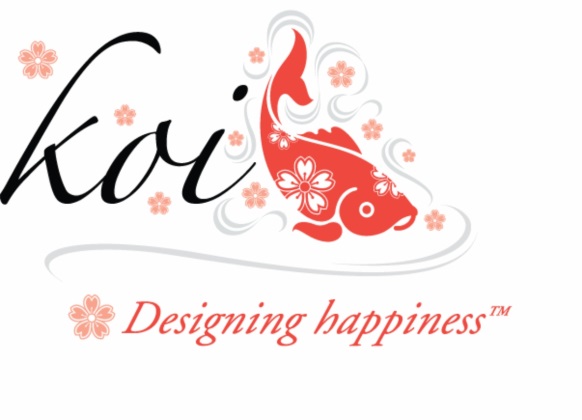 (эл.почта)ЗАЯВЛЕНИЕПрошу принять назад товар (-ры)________________________________ ______________________________________________________________________________(название товара, код)или обменять на_______________________________________________ ______________________________________________________________
(название товара, код, другие характеристики)Денежный перевод за заказ_______________________________________                                                        (номер накладной и/или заказа)в размере_______________________ осуществить на_________________                       (сумма EUR, без доставки)	(название банка)_____________________________________________________________(номер счета)Причина возврата товара*:_______________________________________
__________________________________________________________________________.Информируем, что расходы за доставку возмещены не будут.202__.г.____._________________ 
                  (дата)                                                 